Ansuchenum Zulassung zur Studienberechtigungsprüfungfür das Kolleg für Elementarpädagogik gem. § 1 (5a), § 2, Anlage 12 Externisten-P-VO, BGBl Nr. 362/1979 idgFIch ersuche um Zulassung zur Studienberechtigungsprüfung an der BAFEP Hartberg.Beilagen:(in KOPIE)GeburtsurkundeStaatsbürgerschaftsnachweis Zeugnisse (Reife-, Diplomprüfungs-, Abschlusszeugnis)evtl. Ansuchen um gänzliche bzw. teilweise Befreiung von einem Prüfungsgebiet (aufgrund von Zeugnissen oder sonstigen Nachweisen)Version 1, 03.01.2021An die Direktion der BUNDESBILDUNGSANSTALT FÜR ELEMENTARPÄDAGOGIK HARTBERG8230 Hartberg, Edelseegasse 13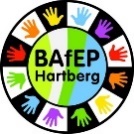 (: 050 248 061 100ü: www.bafep-hartberg.at :direktion@bafep-hartberg.at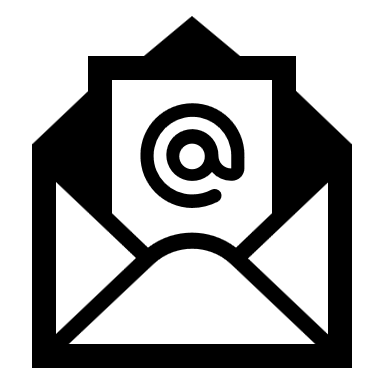 SKZ: 622810Vor- und Nachname Vor- und Nachname Vor- und Nachname Vor- und Nachname Vor- und Nachname Vor- und Nachname Vor- und Nachname Vor- und Nachname Vor- und Nachname Vor- und Nachname Vor- und Nachname An die Direktion der BUNDESBILDUNGSANSTALT FÜR ELEMENTARPÄDAGOGIK HARTBERG8230 Hartberg, Edelseegasse 13(: 050 248 061 100ü: www.bafep-hartberg.at :direktion@bafep-hartberg.atSKZ: 622810Straße, Hausnummer Straße, Hausnummer Straße, Hausnummer Straße, Hausnummer Straße, Hausnummer Straße, Hausnummer Straße, Hausnummer Straße, Hausnummer Straße, Hausnummer Straße, Hausnummer Straße, Hausnummer An die Direktion der BUNDESBILDUNGSANSTALT FÜR ELEMENTARPÄDAGOGIK HARTBERG8230 Hartberg, Edelseegasse 13(: 050 248 061 100ü: www.bafep-hartberg.at :direktion@bafep-hartberg.atSKZ: 622810PLZ, Ort PLZ, Ort PLZ, Ort PLZ, Ort PLZ, Ort PLZ, Ort PLZ, Ort PLZ, Ort PLZ, Ort PLZ, Ort PLZ, Ort An die Direktion der BUNDESBILDUNGSANSTALT FÜR ELEMENTARPÄDAGOGIK HARTBERG8230 Hartberg, Edelseegasse 13(: 050 248 061 100ü: www.bafep-hartberg.at :direktion@bafep-hartberg.atSKZ: 622810Tel: tagsüber erreichbarAn die Direktion der BUNDESBILDUNGSANSTALT FÜR ELEMENTARPÄDAGOGIK HARTBERG8230 Hartberg, Edelseegasse 13(: 050 248 061 100ü: www.bafep-hartberg.at :direktion@bafep-hartberg.atSKZ: 622810SozialversicherungsnummerSozialversicherungsnummerSozialversicherungsnummerSozialversicherungsnummerSozialversicherungsnummerSozialversicherungsnummerSozialversicherungsnummerSozialversicherungsnummerSozialversicherungsnummerSozialversicherungsnummerTel: tagsüber erreichbarAn die Direktion der BUNDESBILDUNGSANSTALT FÜR ELEMENTARPÄDAGOGIK HARTBERG8230 Hartberg, Edelseegasse 13(: 050 248 061 100ü: www.bafep-hartberg.at :direktion@bafep-hartberg.atSKZ: 622810Mailadresse Mailadresse Mailadresse Mailadresse Mailadresse Mailadresse Mailadresse Mailadresse Mailadresse Mailadresse Mailadresse Schriftliche KlausurarbeitDeutschMit dem Aufsatz über ein allgemeines Thema gemäß § 1 Abs. 5a Z1 hat der Kandidat nachzuweisen, dass er sich zu einem vorgegebenen Thema in einwandfreier und gewandter Sprache und mir klarem Gedankengang schriftlich zu äußern vermag. Es sind drei Themen zur Wahl zu stellen; dem Kandidaten ist jedenfalls Gelegenheit zu geben, seine Vertrautheit mit den Grundzügen der Geschichte der Republik Österreich, mit den gegenwärtigen Strukturen Österreichs und seiner Stellung in der Welt nachzuweisen. Die Arbeitszeit für jeden Thema beträgt vier Stunden. Lebende Fremdsprache 1 Schriftliche PrüfungFür die Arbeit mit einfachen fachlichen Texten unter Heranziehung des Wörterbuches erforderlichen Kenntnis der Formenlehre und Syntax sowie grundlegender Wortschatz. Die Arbeitszeit beträgt vier Stunden.GeschichteMündliche PrüfungGrundzüge der allgemeinen Geschichte; wesentliche historische Fakten und Entwicklungen der europäischen Geschichte mit Schwerpunkt auf Österreich unter Berücksichtigung kultur-, wirtschafts- und sozialgeschichtlicher Aspekte.Biologie und UmweltkundeMündliche PrüfungÜberblickartige Kenntnis des Pflanzen- und Tierreiches mit Schwerpunkt auf den wichtigen systematischen Großeinheiten; Entwicklung der Lebewesen im Lauf der Erdgeschichte und Stammesgeschichte des Menschen; Bau und Funktion des menschlichen Körpers; Ernährung, Fortpflanzung und Vererbung bei Mensch und Tier; menschliches und tierisches Verhalten; Grundlagen des Lebens; Boden, Wasser, Pflanzen und Tiere als Ökosystem und Lebenswelt des Menschen.Wahlfach / Wahlfächer ..........................................Prüfungsanforderungen und –methoden in einem Wahlfach gemäß § 1 Abs. 5a, Z 3 sind vom Prüfer nach Anhörung des Kandidaten zu bestimmen. Der Prüfer hat hierbei auf den studienvorbereitenden Charakter der Studienberechtigungsprüfung Bedacht zu nehmen. Als Prüfungsmethoden sind die schriftliche, die mündliche, die praktische Methode oder eine Kombination von zwei der genannten Methoden zulässig.Terminvorschlag für die 1. Zulassungsprüfung:Terminvorschlag für die 1. Zulassungsprüfung:DatumUnterschrift